UE 2.2 S1 PROMOTION 2023 / 2026 Année scolaire 2023 / 2024Quel est le poids moyen du cerveau chez l'Homme ?   De 900 à 1300 grammes   De 1300 à 1800 grammes   De 1900 à 2100 grammesLe cerveau est recouvert de trois méninges, dans quel ordre se situent-elles de l'extérieur vers l'intérieur ?   Pie-mère, arachnoïde, dure-mère   Dure-mère, pie-mère, arachnoïde   Dure-mère, arachnoïde, pie-mèreAu niveau de l'encéphale, la loge liquidienne remplie de liquide céphalo-rachidien (ou cérébro-spinal) est constituée de ventricules. Au nombre de combien sont-ils ?   3   4   5Quels ventricules sont reliés grâce à l'aqueduc du mésencéphale (ou de Sylvius) ?   Les ventricules latéraux, et le troisième ventricule.   Le troisième ventricule et le quatrième ventricule.   Le quatrième ventricule et le cinquième ventricule.Le liquide cérébro-spinal circule en permanence, il est résorbé par voie veineuse au niveau du secteur périphérique. Il est renouvelé en totalité 3 à 4 fois/jour. Quel est son volume total    150 mL   250mL   400mLComment peut-on prélever le liquide cérébro-spinal ?Par voie veineusePar ponction lombairePar voie artérielleComment appelle-t-on la lame épaisse de substance blanche disposée entre les deux hémisphères ?Le fornixLe corps calleuxLa commissure blancheQuelle structure anatomique paire de substance grise cérébrale sont situés de part et d'autre du troisième ventricule ?HypothalamusThalamusHippocampeDans notre cerveau, il y a des cellules nerveuses transmettant les messages nerveux appelées "neurones". Décris leur anatomie en choisissant les éléments y figurant :   Axone   Synapse   Cellules de LangerhansComment s'appelle l'étude du système nerveux central et périphérique ?   La neurologie   La myologie   La néphrologieDans le cerveau, comment se nomme l'élément intermédiaire entre le sang et le cerveau permettant l'absorption des nutriments et de l'oxygène ?   La barrière hémato-spinale   La barrière hémato-encéphalique   La barrière lympho-cérébraleChez une personne atteinte de la sclérose en plaques, quels symptômes peuvent survenir ?Les céphaléesParesthésies ou fourmillements des membresVomissementsComment se nomme une personne qui a eu une lésion de la moelle épinière au niveau des lombaires seulement ?Un(e) paraplégique des membres supérieursUn(e) tétraplégiqueUn(e) paraplégique des membres inférieursCochez les éléments intervenant dans la transmission nerveuse proprioceptive :   Messages nerveux sensitifs   Messages nerveux moteurs   Messages nerveux mixtesComment se nomment les ventricules inférieurs du cerveau ?   Le ventricule gauche   Le 3e ventricule   Le 4e ventriculePeut-on vivre sans commande nerveuse, c'est-à-dire sans système nerveux ?   Oui   Non   Quelques heuresLes nerfs font partie du :    Système nerveux central    Système nerveux périphérique    Système lymphatiqueCombien y a-t-il de paires de nerfs crâniens ?    	1012  		 7Combien avons-nous de nerfs rachidiens ?   31 paires   32 paires   30 pairesLes nerfs crâniens proviennent presque exclusivement  :   Du cervelet   Du tronc cérébral   Du cerveauLes nerfs rachidiens sortent de la colonne vertébrale par :   Les corps vertébraux   Les apophyses latérales   Les trous de conjugaisonLes nerfs spinaux prennent leurs origines :Au niveau de la moelle épinière.Au niveau du tronc cérébralAu niveau du plexus sacréLe corps de la cellule nerveuse est appelée :AxoneDendriteNeuroneLe prolongement long unique du corps de la cellule nerveuse est :   La dendrite   Le neurone   L'axoneDes prolongements protoplasmiques multiples assez courts entourant le corps cellulaire nerveux sont :Des axonesDes cylindraxesDes dendritesCe sont les cellules de soutien ou de nutrition pour les cellules nerveuses :  Cellules gliales  Cellules épithéliales  Cellules conjonctivalesLa substance isolante qui entoure les fibres nerveuses est :   La névroglie   La myéline   Le liquide céphalo-rachidienLa substance blanche est formée de la réunion :Des corps cellulaires nerveuxDes fibres nerveuses myéliniséesDes fibres nerveuses non myéliniséesLes cellules nerveuses s'articulent entre elles par :Des ribosomesDes cytoplasmesDes synapsesLe plexus solaire siège au niveau :  Du crâne  Du thorax  De l'abdomenLes nerfs rachidiens innervent :Le tronc et les membresLe troncLes organes des sens et les membres Le nerf auditif se forme anatomiquement au niveau :De l'oreille externeDe l'oreille interneDe l'oreille moyenneLe neurotransmetteur...   Est une protéine.   Pénètre dans les neurones post-synaptiques.Après utilisation, qu'arrive-t-il aux neurotransmetteurs ?Ils sont récupérés par les neurones Ils sont dégradés par des enzymes.Ils sont récupérés par des cellules gliales.Les drogues et les médicaments peuvent avoir des effets sur l'action du neurotransmetteur ?Oui Non Quelle est la bonne définition de la plasticité neuronale ?   Capacité du cerveau à agrandir son réseau dans la boîte crânienne.   Capacité du cerveau à produire plus de neurones en fonction des besoins d'apprentissage.   Capacité du cerveau à organiser ses réseaux de neurones en fonction des expériences vécues.De quoi est composé le système nerveux central ?   Encéphale   Moelle épinière   Nerfs crâniensDonner dans l'ordre les 3 couches qui composent les méninges (ext. vers int.).   Arachnoïde, dure-mère, pie-mère   Dure-mère, pie-mère, arachnoïde   Dure-mère, arachnoïde, pie-mèreLe système nerveux périphérique est composé de...   10 paires de nerfs crâniens et 31 paires de nerfs rachidiens   12 paires de nerfs crâniens et 30 paires de nerfs rachidiens   12 paires de nerfs crâniens et 31 paires de nerfs rachidiensDe quoi se compose le cortex cérébral ?   Substance blanche   Substance grise   Un peu des deuxLes deux hémisphères de notre cerveau communiquent grâce au...   Trou de Monroe   Corps calleux   Troisième ventriculeComplétez le schéma par les lettres correspondantes :   F : frontal ; O : occipital; T : temporal ; P : pariétal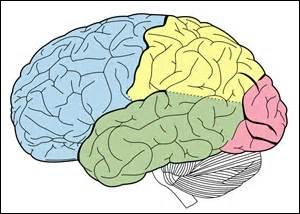 La moelle épinière se situe...Dans le canal vertébral.Elle part de la base du crâne à la 2e dorsale.Elle part de la base du crâne à la 2e lombaire.Les voies ascendantes...   Remontent l'information du corps vers l'encéphale.   La sensibilité somatique et viscérale passe par elles.Envoient l’information vers les muscles Les voies descendantes...Sont efférentes.Sont pyramidales ou extra-pyramidales.Ne concernent que la motricité volontaire.L'arc réflexe...   Est géré par des neurones de la moelle épinière.   Passe par le cerveau. Quelle proposition est la bonne ?1 : cortex ; 2 : cervelet ; 3 : diencéphale ; 4 : tronc cérébral1 : cortex ; 2 : diencéphale ; 3 : cervelet ; 4 : moelle épinière1 : cortex ; 2 : cervelet ; 3 : tronc cérébral ; 4 : moelle épinière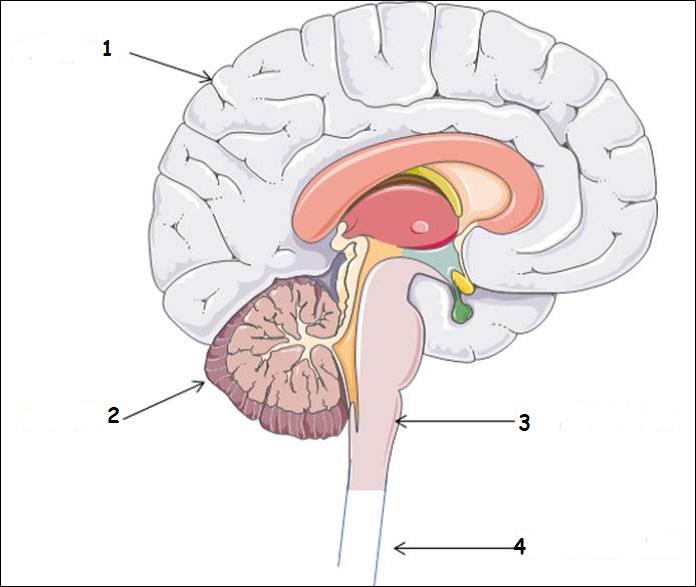 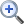 Le tronc cérébral...   Est composé du pont de Varole, du bulbe rachidien et des 3èmes et 4ème ventricules.   Possède une formation réticulée.   C'est une zone de transit et d'échange.Le cervelet contient combien de neurones ?20%50%70%La substance blanche du système nerveux c'est :Les corps cellulaires des neuronesLes extensions du corps cellulaireLes dendrites et les axonesLe potentiel d'actionL'influx nerveux ou potentiel d'action est   A pour origine une stimulation de terminaisons nerveuses sensitives   Transmis par un mouvement d'ions au travers de la membrane de la cellule nerveuse   Monodirectionnel   PluridirectionnelLes dendritesReçoivent les influx nerveuxTransportent les influx vers d'autres corps cellulaires Sont des cellules nerveuses autonomes  Sont ramifiéesUne synapse est une zone d’échange entre 2 neurones. Cochez la réponse juste. 	□    Vrai                             □ FauxIndiquez par quel moyen l’influx nerveux se propage Le tissu nerveux est très riche en cellules. Citez les 2 grands types de cellules. Citez les 3 éléments constitutifs d’un neurone. La plaque motrice désigne la zone de jonction synaptique de l'axone du nerf sensitif avec une fibre musculaire permettant la transmission neuro-musculaire et la contraction musculaire□    Vrai                             □ FauxLa plaque motrice désigne la zone de jonction synaptique de l'axone du nerf moteur avec une fibre musculaire permettant la transmission neuro-musculaire et la contraction musculaire. □    Vrai                             □ FauxLe neurotransmetteur principal de la contraction musculaire est :La noradrénalineL’acétylcholineLa dopamineIndiquez le nombre total de paires de nerfs crâniens et de nerfs rachidiens. …. Nerfs crâniens…. Nerfs rachidiens Enumérez les 3 principaux rôles du Liquide Céphalo Rachidien (LCR) --- Nommez les 3 couches de tissu conjonctif qui composent les méninges --- Citez-les 3 structures de protection de la moelle épinière  ---Citez les 2 divisions structurelles du système nerveux autonome assurant la régulation du milieu interne et le contrôle des actions involontaires Citez les 3 types de nerfs ?Un neurone possède : Un noyau 
 Des boutons synaptiques 
 Un dendrite
 Des axones 
Les dendrites constituent des prolongements du corps cellulaire, ils augmentent la surface membranaire pour l’arrivée de signaux provenant d’autres neurones. Vrai         FauxParmi les éléments suivants, quels sont ceux qui font partis du système nerveux central ? Encéphale 
 Moelle épinière 
 Nerfs crâniens 
 Nerfs rachidiens 
 Système sympathique 
 Système parasympathique  Le cervelet intervient dans : Le maintien de l’équilibre 
 La coordination du mouvement 
 L’élaboration de la pensée 
 La régulation de l’état de veille et de sommeil 
 La régulation du tonus musculaireLes méninges sont constituées de 3 membranes superposées. Cochez parmi ces 5 propositions la réponse correcte en partant de la membrane externe  Dure mère -> 	Pie mère -> 	Arachnoïde 
 Arachnoïde -> 	Pie mère -> 	Dure mère 
 Pie mère -> 	Dure mère -> 	Arachnoïde 
 Dure mère -> 	Arachnoïde -> Pie mère 
 Arachnoïde -> 	Dure mère -> 	Pie mère Dans la moelle épinière, la substance blanche est disposée :  En périphérie 		 En profondeurLe tronc cérébral n’assure pas le passage des voies sensitives et des voies motrices. Il n’intervient pas dans le rythme cardiaque et respiratoire
 Vrai                Faux 

L’influx nerveux est la résultante de la dépolarisation membranaire de proche en proche qui constitue une onde de dépolarisation
 Vrai              Faux 
La transmission de l’influx nerveux entre 2 neurones s’effectue au niveau d’une structure appelée fente ionique
 Vrai               Faux 
Le passage de l’influx nerveux se fait grâce à des substances chimiques appelées neurotransmetteurs ou neuromédiateurs. Citez en 2.     Donnez 2 spécificités des neurones.     Citez les moyens de protection physique de l’encéphaleCitez les 2 types de prolongements neuronaux.       Comment se nomme la jonction entre 2 cellules nerveuses.    Citez 3 types de neurones.      Citez les 4 lobes cérébraux.   Quelle est la fonction principale du cervelet ?     Le locus Niger intervient dansLa régulation des mouvements volontaires La régulation des mouvements involontairesLe système parasympathiqueLa décussation pyramidale :Marque la limite de la moelle épinièreEst la zone de croisement des fibres nerveusesEst la zone de naissance des nerfs moteurs 